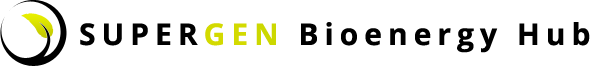 Food-Fuel Interface WorkshopSeptember 2014 – South Africa Application formCONFIRMATIONPlease tick the boxes below to confirm you agree with the statements.Signed: ____________________________________________________________________Date:______________________________________________________________________Please send completed application forms to Laura.O’Keefe@manchester.ac.uk by 16:00 on Tuesday 10th of June 2014. PERSONAL DETAILSPERSONAL DETAILSFull Name (as it appears on your passport)PositionDepartmentInstitutionE-mail addressHighest qualificationBACKGROUND AND EXPERTISEBACKGROUND AND EXPERTISEPlease give a summary of your individual and institutional background and expertise relevant to this workshop (Max 400 words)INTERESTS AND CONTRIBUTIONINTERESTS AND CONTRIBUTIONPlease detail how your interests and expertise could contribute to the topic of this interdisciplinary workshop (Max 400 words)BENEFITSBENEFITSWhat do you hope to gain from participating in the workshop? (Max 400 words)1.I confirm that I am available to take part in the food-fuel interface workshop from Saturday 13th of September to Friday the 19th of September in South Africa and will contact Laura O’Keefe immediately to withdraw my application should that situation change. 2.I confirm that I would like the organizers to book flights for me from Manchester Airport to South Africa.ORORORI confirm that I wish to make my own travel arrangements (at my own expense) to South Africa.3.I am prepared to sign confidentiality agreements etc if successful.4.If my application is successful, I confirm that I am aware that I am responsible for ensuring my travel vaccinations and insurance are up to date for travel to South Africa.